Publicado en Madrid el 20/10/2016 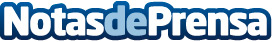 El futuro de la salud se decide la próxima semana en MadridEn la 5ª edición de GWC Conference se presentan las principales innovaciones de la Gamificación aplicada a la salud y al bienestar. Empresas y organizaciones líderes en el sector salud como el Imperial College de London, Chiesi, Aiwin, Boehringer Ingelheim, Abbvie o PlayBenefit presentarán los resultados de la utilización de la Gamificación dentro de este sector.
Datos de contacto:José Carlos Cortizo PérezNota de prensa publicada en: https://www.notasdeprensa.es/el-futuro-de-la-salud-se-decide-la-proxima_1 Categorias: Medicina Nutrición Industria Farmacéutica Infantil http://www.notasdeprensa.es